Summer 2022 AP Lang and Comp Reading List Ms. Dianne Koch – 563-663-3125 – dkoch@dbqschools.orgMs. Haley Lammer-Heindel – 641-781-1655 – hlammerheindel@dbqschools.org      	Welcome to AP Language and Composition class! Our year-long format with an American Literature emphasis will align with AP U.S. History. This English class will focus on a variety of writing assignments that you would find assigned in college classrooms.  An emphasis on fiction, non-fiction, and argumentative readings will strengthen your reading and critical thinking skills. Here are the summer books and assignments (all to be read and done by the first day of school) Please write all responses in black or blue ink (thank you). You may type if that is easier. With all these works, please note how the writer uses language to create meaning. On the college level, seldom are you quizzed over intricacies of the plot; instead, themes and symbolism as well as nuanced language take center stage.  The Glass Castle, written in 2005 by Jeannette Walls, tells the autobiographical story of a daughter’s journey to understand and accept her formative years while living in a dysfunctional family.  The memoir recounts the unique challenges of being raised by unpredictable, and at times unstable, parents.  Walls invites her readers into the personal nooks and crannies of her life from adolescence through adulthood. Fill out The Glass Castles characters and Soapstone worksheet as you read. Flannery O’Connor short stories will comprise the second “text.” Read these stories with quirky plot lines and characters. As a Southern writer, she also is classified as a Gothic writer. Find themes that resonate between the stories. O’Connor is a graduate of the Iowa Writers’ Workshop, a prestigious University of Iowa graduate school of international acclaim. Her sense of humor, use of irony, and use of the grotesque are hallmarks of her writing.  Fill out the attached comparison chart. Also choose two quotes from each story for a total of six, focusing in on details, insights, ironies, language usage, or themes. See the details on the double-entry journal assignment. ****************************************************************************** Texts which may be read during the school year:Sand County Almanac					Literary nonfiction essays, op-eds, speechesI Know Why the Caged Bird Sings				The Glass CastleThe Things They Carried					The Grapes of Wrath The Great Gatsby						Fast Food Nation excerptsThe Devil in the White City				Nickel and Dimed The Jungle excerpts					Uncle Tom’s Cabin excerptsAny new texts the district adopts over the summer-Numerous nonfiction essays from The Language of Composition, Ideas in Argument, and The Bedford Reader.                                -Various short stories from different literary eras that complement the novels, essays, and nonfiction readings. ****************************************************************************** Please call or email if you have any questions. Have a safe and fun summer.  We look forward to meeting you.                                                                                     – Ms. Koch and Ms. Lammer-HeindelThe Glass Castle – Jeannette Walls      Name_______________________CHARACTERS: For each of the following characters, take notes on how Jeannette (the author/narrator) describes them.  What is her perception of them?  How does she show this to the reader?  DadMomLoriBrianMaureenGrandma SmithErmaUncle StanleyBilly DeelGrandpa WallsEric JohnHow would you describe Jeannette?  Why?How does Jeannette describe herself?  Give textual evidence to support your answer.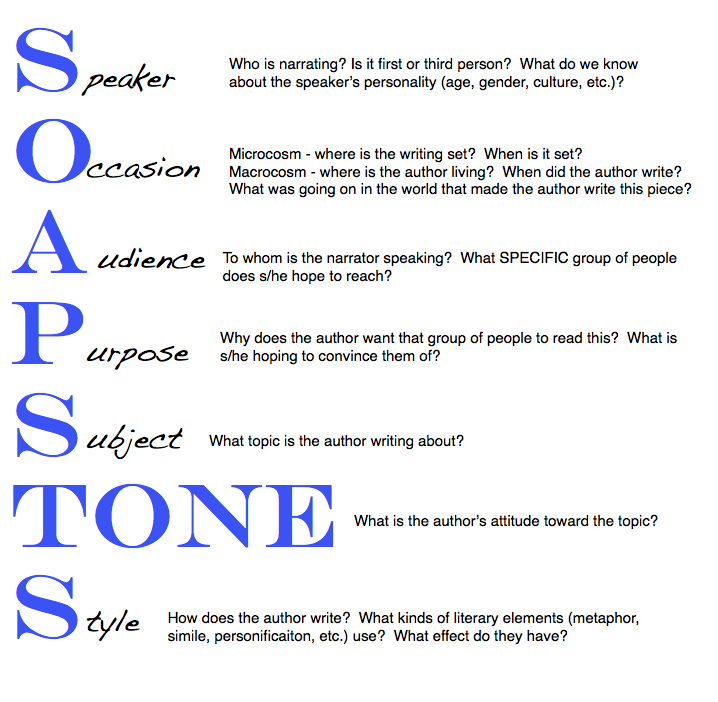 For each section of the book, take notes on the following: Subject, Occasion, Audience, Purpose, Speaker, ToneI.A Woman on the Street (Chapter 1)SO
A
P
S
ToneII. The Desert (Chapter 2-28)SO
A
P
S
ToneIII. Welch (Chapter 29-55)SO
A
P
S
ToneIV. New York City (Chapter 56-69)SO
A
P
S
ToneV. Thanksgiving (Chapter 70)SO
A
P
S
ToneFlannery Connor Short Stories Comparison Chart         Find these short stories on the internet by Googling:Good Country People pdfA Good Man is Hard to Find pdfThe Life You Save May Be Your Own pdf Read each short story and fill out the following information for class discussion.								Name:O’Connor Quote Double-Entry Journal: Write down two quotes from each story for a total of six entries. Write a 5-7 sentence paragraph on any of the following: commentary, insights, questions, O’Connor’s argument, interesting language, symbolism, metaphor/simile, imagery, diction, syntax, tone, or theme.  Do deep thinking, not surface thinking.  Do not summarize but truly analyze the author’s motivation for your commentary or insight, the effect of what you are discussing, how the author is creating meaning, or why the author’s point is effective (or not) here.  Please type your responses by downloading or printing the document below, expanding the boxes as needed. Do not try to handwrite full paragraphs in the limited space. Thanks!    Flannery O’Connor Double Entry Journal     Name ________________________ Pd. ____Title Good Country PeopleA Good Man is Hard to FindThe Life You Save May Be Your OwnSettingCharacter with descriptionsPlotSymbolsThemesStory and QuoteYour commentary, insights, questions, O’Connor’s argument, interesting language, symbolism, metaphor/simile, imagery, diction, syntax, tone, or theme discussion.   Good Country People Good Country PeopleGood ManGood ManThe Life You SaveThe Life You Save